Zadanie 1Znajdz i zaznacz litery na planetach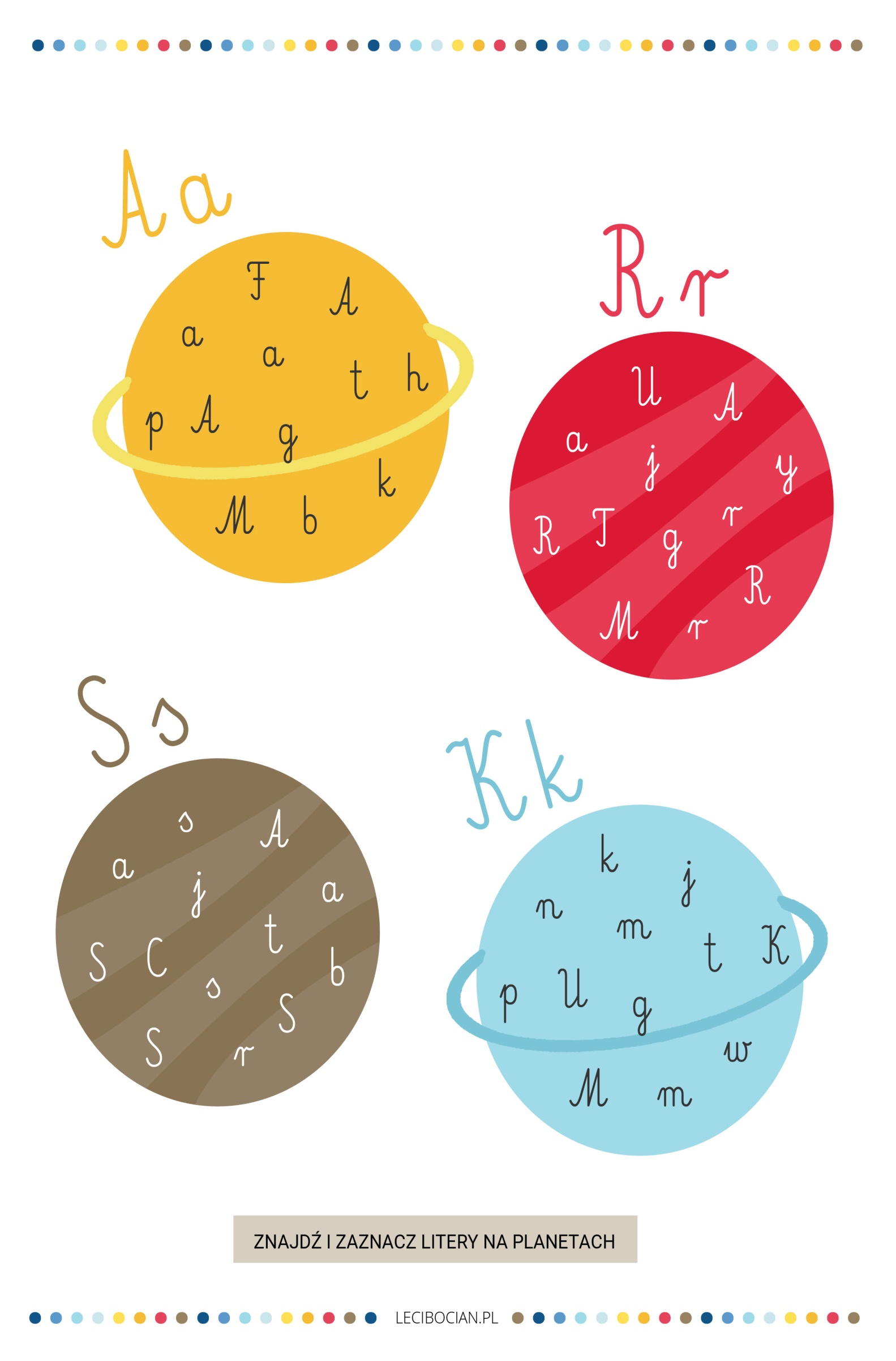 Strona:  www.lecibocian.plZadanie  2Połącz ufoludki ze sobą zaczynając od najmniejszego do 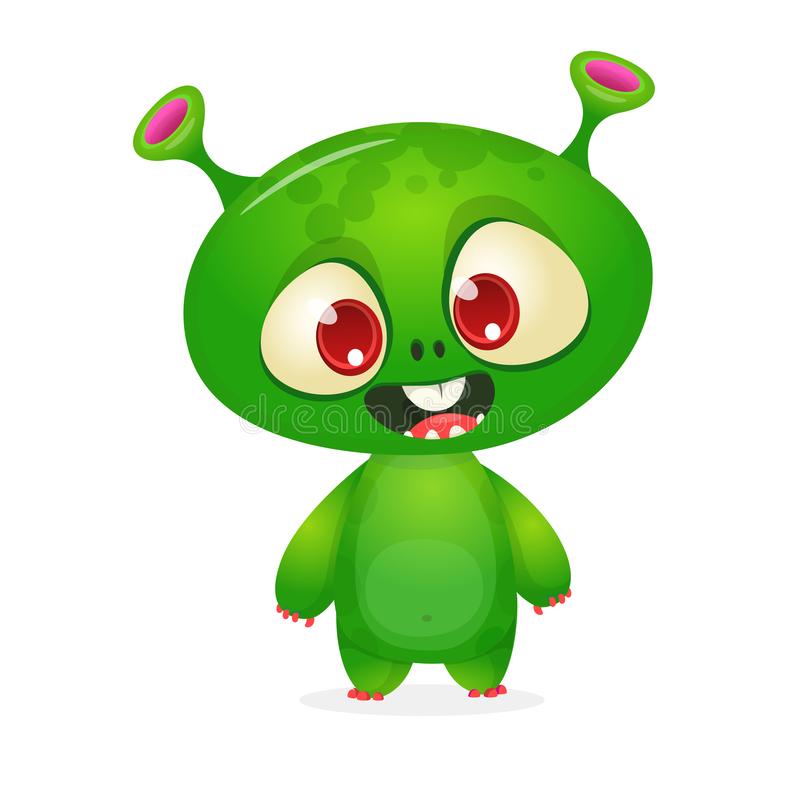 największegoPołącz rakiety od największej do najmniejszej	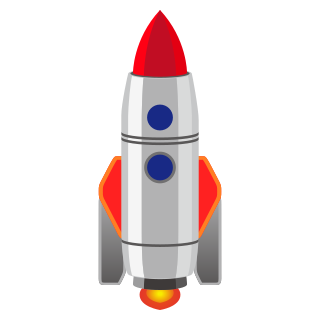 